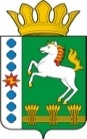 КОНТРОЛЬНО-СЧЕТНЫЙ ОРГАН ШАРЫПОВСКОГО РАЙОНАКрасноярского краяЗаключениена проект Постановления администрации Парнинского сельсовета «О внесении изменений в постановление администрации Парнинского сельсовета от 30.10.2013 № 153-п «Об утверждении муниципальной программы Парнинского сельсовета «Развитие культуры» 25 ноября  2019 год 									№ 130Настоящее экспертное заключение подготовлено Контрольно – счетным органом Шарыповского района на основании ст. 157 Бюджетного  кодекса Российской Федерации, ст. 9 Федерального закона от 07.02.2011 № 6-ФЗ «Об общих принципах организации и деятельности контрольно – счетных органов субъектов Российской Федерации и муниципальных образований», ст. 15 Решения Шарыповского районного Совета депутатов от 20.09.2012 № 31/289р «О внесении изменений и дополнений в Решение Шарыповского районного Совета депутатов (в ред. от 20.03.2014 № 46/536р, от 25.09.2014 № 51/573р, от 26.02.2015 № 56/671р), в соответствии со стандартом организации деятельности Контрольно – счетного органа Шарыповского района СОД 2 «Организация, проведение и оформление результатов финансово – экономической экспертизы проектов Решений Шарыповского районного Совета депутатов и нормативно – правовых актов по бюджетно – финансовым вопросам и вопросам использования муниципального имущества и проектов муниципальных программ» утвержденного приказом Контрольно – счетного органа Шарыповского района от 16.12.2013 № 29, Соглашения от 01.01.2015 «О передаче Контрольно-счетному органу Шарыповского района полномочий Контрольно-счетного органа Парнинского сельсовета по осуществлению внешнего муниципального финансового контроля».Представленный на экспертизу проект Постановления администрации Парнинского сельсовета «О внесении изменений в постановление администрации Парнинского сельсовета от 30.10.2013 № 153-п «Об утверждении муниципальной программы Парнинского сельсовета «Развитие культуры» направлен в Контрольно – счетный орган Шарыповского района 19 ноября 2019 года, разработчиком данного проекта Постановления является администрация Парнинского сельсовета Шарыповского района. Основанием для разработки муниципальной программы являются:- статья 179 Бюджетного кодекса Российской Федерации;- Постановление администрации Парнинского сельсовета от 29.07.2013 № 94-п «Об утверждении Порядка принятия решений о разработке  муниципальных программ Парнинского сельсовета, их формировании и реализации»;- распоряжение администрации Парнинского сельсовета от 31.07.2013 № 28-р «Об утверждении перечня муниципальных программ Парнинского сельсовета» (в ред. от 28.02.2017 № 21-п, от 14.11.2019 № 53-р).Ответственный исполнитель муниципальной программы администрация Парнинского  сельсовета.Соисполнители муниципальной программы отсутствуют.В нарушение пункта 3.4. Постановления администрации Парнинского сельсовета от 29.07.2013 № 94-п «Об утверждении Порядка принятия решений о разработке муниципальных программ Парнинского сельсовета, их формировании и реализации», проект Постановления программы направлен в Контрольно – счетный орган Шарыповского района для проведения финансово-экономической экспертизы и подготовки заключения с нарушение сроков.Подпрограммами муниципальной программы являются:«Народное творчество и культурно-досуговая деятельность».Целью муниципальной программы является создание условий для развития и реализации культурного и духовного потенциала населения.Задача муниципальной программы – сохранение и развитие народных художественных традиций и создание равных условий для культурного развития населения.Мероприятие проведено 25 ноября 2019 года.В ходе подготовки заключения Контрольно – счетным органом Шарыповского района были проанализированы следующие материалы:- проект Постановления администрации Парнинского сельсовета «О внесении изменений в постановление администрации Парнинского сельсовета от 30.10.2013 № 153-п «Об утверждении муниципальной программы Парнинского сельсовета «Развитие культуры»;- паспорт муниципальной программы Парнинского сельсовета «Развитие культуры»;- проект решения Парнинского  сельского Совета депутатов «О бюджете поселения на 2020 год и плановый период 2021-2022 годов».Культура в современном мире все больше выступает в качестве важной составной части жизни человека и одного из основных факторов прогресса, определяющим условием которого является обеспечение постоянного роста духовного потенциала общества на основе всестороннего и гармоничного развития всех его членов и наиболее полного раскрытия их творческих возможностей. Повышение духовного и культурного уровня всего общества на основе гуманистических ценностей становится возможным, если основными дополняющими друг друга элементами культурной политики, воспринимаемыми во взаимном воздействии их результатов, является доступ населения к культуре и участие в культурной жизни.Приоритеты и цели социально – экономического развития в сфере культуры определены в соответствии со следующими стратегическими документами и нормативными правовыми актами Российской Федерации и Красноярского края:- Закон Российской Федерации от 09.10.1992 № 3612-1 «Основы законодательства Российской Федерации о культуре» (в ред. от 28.11.2015);- Стратегия государственной культурной политики на период до 2030, утвержденной Распоряжением Правительства Российской Федерации от 29.02.2016 № 326-р;- Закон Красноярского края от 28.06.2007 № 2-190 «О культуре» (в ред. от 03.03.2015).Удельный вес населения, участвующего в платных культурно – досуговых мероприятиях, проводимых муниципальными учреждениями культуры, составляет 8,9%.Повышение качества культурных благ и услуг, обеспечение их необходимого многообразия на современном этапе экономического развития общества во многом зависит от обеспечения организаций культуры современным оборудованием и развития информационных технологий в сфере культуры. Планируемое финансирование подпрограммных мероприятий составит в сумме 13 498 500,00 руб., в том числе:									(руб.)Реализация муниципальной программы позволит достичь следующих результатов:- сохранить количество клубных формирований на 1 тыс. человек населения на уровне 14,94 единиц.Целью подпрограммы «Народное творчество и культурно-досуговая деятельность» является сохранение и развитие народных художественных традиций, и создание равных для культурного развития населения.Для достижения данной цели потребуется решение следующих задач:-  обеспечению комфортных и безопасных условий пребывания граждан в учреждениях культурно – досугового типа;- обеспечению максимальной доступности культурных благ, повышения качества и разнообразия услуг в сфере культуры. При реализации подпрограммы «Народное творчество и культурно-досуговая деятельность» будут достигнуты следующие показатели:При проверке правильности планирования и составления проекта Постановления  нарушений не установлено.На основании выше изложенного Контрольно – счетный орган Шарыповского района предлагает администрации Парнинского сельсовета принять проект Постановления администрации Парнинского сельсовета «О внесении изменений в постановление администрации Парнинского сельсовета от 30.10.2013 № 153-п «Об утверждении муниципальной программы Парнинского сельсовета «Развитие культуры».Председатель Контрольно – счетного органа							Г.В. Савчукбюджет поселенийвнебюджетные источникиитого2020 год4 499 500,000,004 499 500,002021 год4 499 500,000,004 499 500,002022 год4 499 500,000,004 499 500,00итого13 498 500,000,0013 498 500,00ПоказателиЕд. изм.2020 год2021 год2022 годКоличество организованных и проведенных культурно-досуговых мероприятийед.1 265,001 265,001 265,00Количество клубных формированийед.272727